DYSTOCIA MANAGEMENT AND ITS  COMPLICATION IN COMPARE WITH OTHER REPRODUCTIVE DESEASES  IN COWS AND BUFFALOES AT NAMAKKAL, INDIA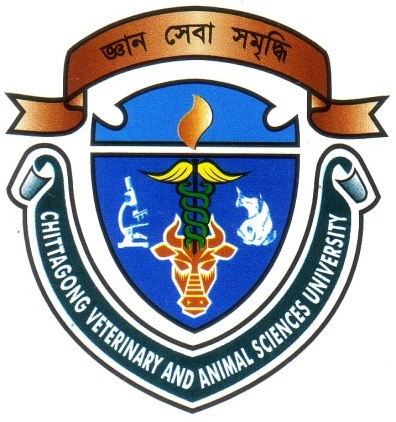 A Clinical Report Submitted byRoll No.: 08/33Registration No.: 375Internship ID : C-22Session: 2007-2008CHITTAGONG VETERINARY AND ANIMAL SCIENCES UNIVERSITYMarch, 2014DYSTOCIA MANAGEMENT AND ITS  COMPLICATION IN COMPARE WITH OTHER REPRODUCTIVE DESEASES  IN COWS AND BUFFALOES AT NAMAKKAL, INDIA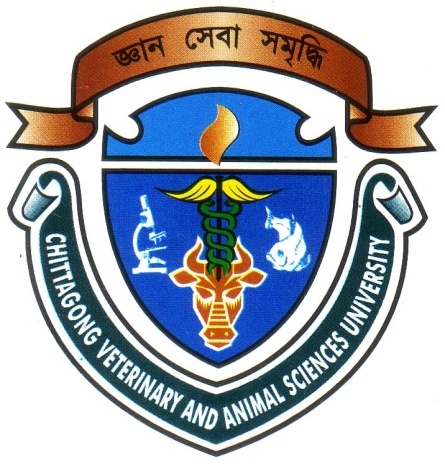 A Clinical Report Submitted as per approved style and contentMarch, 2014Plagiarism certificateI’m pleased to declare that all of the information’s were collected by me in a correct and appropriate way during my study period and some information were taken from the doctors of Namakkal Veterinary Hospital.I also declare that I did not copy any information or model to analyze the whole study from any of my classmates. Only some literatures were collected from some books and journals.Date                                                                                                    Signature of AuthorINDEXGRAPHPHOTOGRAPHACKNOWLEDGEMENTThe author is ever grateful and indebted to the Almighty Allah without whose grace; it would have never been possible to pursue this study in this field of Science and to complete this clinical report writing for the Degree of Doctor of Veterinary Medicine.The author express his deepest sense of gratitude, sincere appreciation and profound regards to authors reverend and beloved teacher and supervisor Dr. Md. Masuduzzaman,  Professor and Head, Dept. of Pathology and Parasitology, Chittagong Veterinary and Animal Sciences University for her scholastics guidance, uncompromising principles, sympathetic supervision, valuable advice, constant inspiration, radical investigation and constructive criticism in all phases of this study and preparing the manuscript.The author would like to express his deep sense of gratitude and gratefulness to the Internship Co coordinator Dr. Bibek Chandra Sutradhar, Associate Professor, Dept. of Medicine and Surgery, Chittagong Veterinary and , for his constant inspiration and valuable suggestion for completion of the report work.The author would like to express his deep sense of gratitude and gratefulness to Dr.Silvarajo,Professor ,Dept. of  Gynecology and Obstetrics, Namakkal Veterinary College and Research Institute, Namakkal, India. The authoriDystocia management and its complication in compare with other reproductive deseases  in cows and buffaloes at Namakkal, IndiaABSTRACTThe study was carried out at Namakkal Veterinary hospital, Namakkal, Tamilnadu for a period of 03-18 September 2013 to find out the incidence of dystocia in cows and buffaloes. Total study populations were 315 cattle and buffaloes, among them 18 were dystocia.  The frequency of occurrence of dystocia in cows and buffaloes was 5.71% among different diseases in cows and buffaloes. Among the reproductive diseases (total 57) it was 31.57%.Out of 18 dystocia cases, in 1st calving heifers it was 75.84% and 24.16% having more than one parity. The incidence of dystocia was 88.34% and 11.66% which were bred by artificially and naturally respectively. Key words: Dystocia, Natural Service, 1st calving heifers,  iiSl. NoContentsPage01Acknowledgementi02Abstractii03Introduction1-604Review of Literature7-1005Materials and Methods11-1206Results 13-1807Discussion19-2008Conclusion2109References 22-24Sl.No.ContentsPage01Percentage of occurrence of dystocia among different diseases in cows and buffaloes.1302Different reproductive disorders in cows and buffaloes.1403Percentage of occurrence of dystocia in 1st calving heifers, cows and buffaloes.1504Percentage of dystocia in cows served by artificially and naturally.16Sl.No.ContentsPage 01Dystocia in a cows and buffaloes.1702Correction of dystocia in 1st calving heifer.1703Correction of dystocia in a cow.1804Fetus immediately after difficult birth.18